COLOR MAZE (PATTERN SHEET)PATTERN 9			       PATTERN 10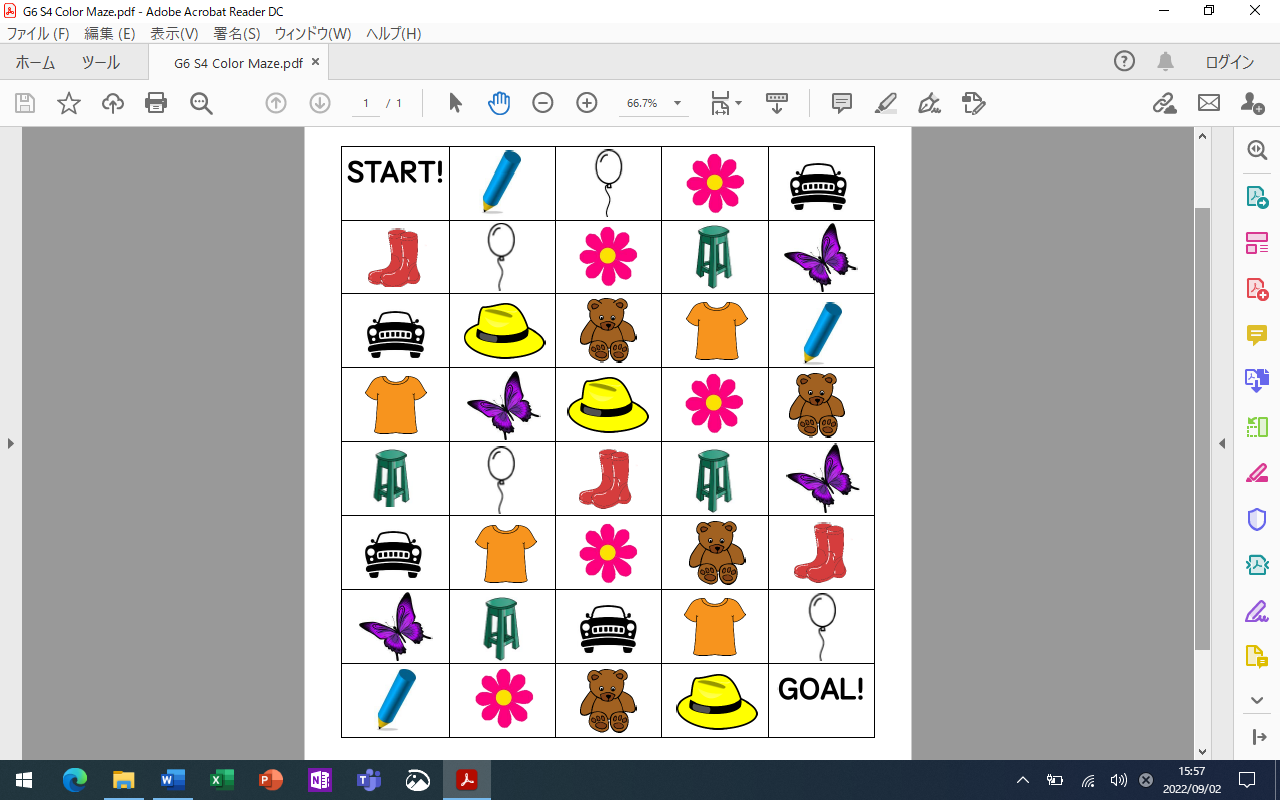 PATTERN 11			       PATTERN 12